Photographs may be taken of dogs on the day which may be published in our newsletter and/or on our club’s FB page.  Photographers (not more than two) will be nominated committee members and will enter the ring after each class has been judged to take photographs of the 1st to 4th placed dogs.   Please notify the show manager if you do not want your dog to be photographed.This Show will be held under the Rules and Regulations of the Kennel Union of S.A.  All Exhibitors/Handlers are responsible for the control of their dogs at all times and shall be personally liable for any claims which may be made in respect of injuries which may arise or be caused by their dogs.                                                                                      RIGHT OF ADMISSION RESERVED                                                                                                                                                                    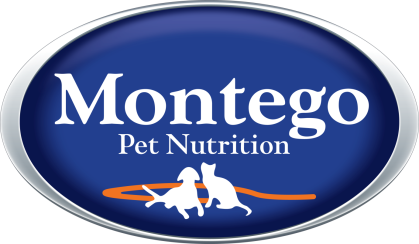 NORTH WESTSTAFFORDSHIRE BULL TERRIER CLUB CHAMPIONSHIP SHOWJUDGE : MS HELEN WALL (UK) -GOLDWYNGOLDFIELDS SHOW GROUNDS BOEING ROAD, BEDFORDVIEWFRIDAY      11 MAY 2018      11H00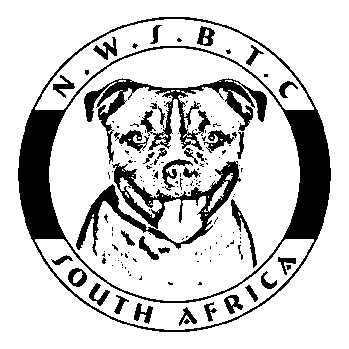 KUSA REP:  To be confirmed               VET:  Bedfordview Vet Hospital  (011)  616 4088RING STEWARD: TBACLUB OFFICIALS:Chairman:Vice Chairman:Hon Secretary:Hon Treasurer:Show Manager:Chairman:Vice Chairman:Hon Secretary:Hon Treasurer:Show Manager:Johann PretoriusLauren Uffindell   Stefanie PretoriusJackie Ortner Brian Ortner076 090 5813084 250 0622063 274 6991083 638 6868083 327 6767ENTRY FEES:ENTRY FEES:Non-members:                 R110-00 per entry.Members:  For 1 or 2 dogs entered         –        R90 per dog                  For 3 and more dogs entered –        R80 per dogNon-members:                 R110-00 per entry.Members:  For 1 or 2 dogs entered         –        R90 per dog                  For 3 and more dogs entered –        R80 per dogNon-members:                 R110-00 per entry.Members:  For 1 or 2 dogs entered         –        R90 per dog                  For 3 and more dogs entered –        R80 per dogCATALOGUES:CATALOGUES:No catalogues will be printed. Please request an e-mailed copy with your entries.No catalogues will be printed. Please request an e-mailed copy with your entries.No catalogues will be printed. Please request an e-mailed copy with your entries.ENTRIES CLOSE:ENTRIES CLOSE:30 April 2018.		Numbers to be collected at the show. 30 April 2018.		Numbers to be collected at the show. 30 April 2018.		Numbers to be collected at the show. POSTAL ADDRESS:POSTAL ADDRESS:N.W.S.B.T.C., P.O. Box 11200, Tiegerpoort, 0056Entry fees must accompany entries. No cheques will be accepted.  No awaiting transfer/ registration entries will be received.Please add R18.50 for cash or cheque deposits.N.W.S.B.T.C., P.O. Box 11200, Tiegerpoort, 0056Entry fees must accompany entries. No cheques will be accepted.  No awaiting transfer/ registration entries will be received.Please add R18.50 for cash or cheque deposits.N.W.S.B.T.C., P.O. Box 11200, Tiegerpoort, 0056Entry fees must accompany entries. No cheques will be accepted.  No awaiting transfer/ registration entries will be received.Please add R18.50 for cash or cheque deposits.BANKING DETAILS:BANKING DETAILS:ABSA  Centurion  Branch Code  632 005  Account Number 405 594 4174  Fax: 086 518 4506 or email nwsbtc@gmail.comABSA  Centurion  Branch Code  632 005  Account Number 405 594 4174  Fax: 086 518 4506 or email nwsbtc@gmail.comABSA  Centurion  Branch Code  632 005  Account Number 405 594 4174  Fax: 086 518 4506 or email nwsbtc@gmail.comBREED CLASSES:BREED CLASSES:Breed classes in which exhibits may be entered and order of Judging:Baby Puppy, Minor Puppy, Puppy, Junior, Graduate, SA Bred, Imported, Veteran, Open, Champion.  Breed classes in which exhibits may be entered and order of Judging:Baby Puppy, Minor Puppy, Puppy, Junior, Graduate, SA Bred, Imported, Veteran, Open, Champion.  Breed classes in which exhibits may be entered and order of Judging:Baby Puppy, Minor Puppy, Puppy, Junior, Graduate, SA Bred, Imported, Veteran, Open, Champion.  ORDER OF JUDGING:ORDER OF JUDGING:Best Baby Puppy, Best Puppy, Reserve Best Puppy, Best Junior, Best SA Bred, Best Imported in Show, Best Veteran, Best in Show, Reserve Best in Show.Best Baby Puppy, Best Puppy, Reserve Best Puppy, Best Junior, Best SA Bred, Best Imported in Show, Best Veteran, Best in Show, Reserve Best in Show.Best Baby Puppy, Best Puppy, Reserve Best Puppy, Best Junior, Best SA Bred, Best Imported in Show, Best Veteran, Best in Show, Reserve Best in Show.PRIZES:PRIZES:Rosettes for 1st, 2nd, 3rd 4th, CC, RCC, BBP, BP, RBP, BJ, BSAB, BIIS, BV, BIS, RBIS. Montego Dog Food for class winners. Trophies for BBP, BP, BJ, BSAB, BV, BIS.Rosettes for 1st, 2nd, 3rd 4th, CC, RCC, BBP, BP, RBP, BJ, BSAB, BIIS, BV, BIS, RBIS. Montego Dog Food for class winners. Trophies for BBP, BP, BJ, BSAB, BV, BIS.Rosettes for 1st, 2nd, 3rd 4th, CC, RCC, BBP, BP, RBP, BJ, BSAB, BIIS, BV, BIS, RBIS. Montego Dog Food for class winners. Trophies for BBP, BP, BJ, BSAB, BV, BIS.CATERING:CATERING:Free tea and coffee will be available before the show.Soup and rolls and coldrinks will be sold by the club. Free tea and coffee will be available before the show.Soup and rolls and coldrinks will be sold by the club. Free tea and coffee will be available before the show.Soup and rolls and coldrinks will be sold by the club. 